Martfű Város Polgármesterétől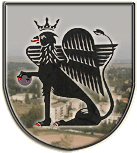 5435 Martfű, Szent István tér 1. Tel: 56/450-222; Fax: 56/450-853E-mail: titkarsag@ph.martfu.huElőterjesztés a bélatelepi üdülőbe játszóeszköz vásárlásáraMartfű Város Önkormányzata Képviselő-testületének 2016. április 28-ai üléséreElőkészítette: Baloghné Juhász Erzsébet irodavezetőVéleményező: Pénzügyi, Ügyrendi és Városfejlesztési BizottságDöntéshozatal: egyszerű többség Tárgyalás módja: nyilvános ülésTisztelt Képviselő- testület!Martfű Város Önkormányzata által fenntartott bélatelepi üdülőben (Fonyód-Bélatelep, Magyar Bálint utca 4.), a játszótéri eszközök biztonságáról szóló 78/2003. (XI. 27.) GKM rendelet értelmében, az Önkormányzat megbízásából, a Tisza Park Kft. 2015. július 27-én elvégezte a játszótéri eszközök időszakos ellenőrzését.Az időszakos ellenőrzés az üdülő játszóterén található csúszda állapotát, és az ütközési felületet részben balesetveszélyesnek, nem megfelelőnek találta. A csúszda felületén olyan nyílások, hézagok vannak, amelybe a ruházat bele akadhat, az illesztések között hézagok vannak, és az ütközési felület talajborítása nem felel meg a 1000 mm esési magasságnak.A 2015. július 29-én kiadott ellenőrzési jegyzőkönyv másolatát, a Tisza Park Kft. 2015. augusztus 12-én megküldte a Somogy Megyei Kormányhivatal Műszaki Engedélyezési és Fogyasztóvédelmi Főosztályának Fogyasztóvédelmi Osztálya részére. A jegyzőkönyv alapján a Hivatal végzést bocsátott ki, amelyben közigazgatási hatósági eljárást indított Önkormányzatunkkal szemben, és egyben adatszolgáltatásra szólította fel, hogy milyen intézkedéseket tett a nem megfelelőnek ítélt játszótéri eszközök biztonsági követelményeinek megfelelése  érdekében. Önkormányzatunk a 2015. augusztus 28-án kelt levelében tájékoztatta a Hivatalt, hogy a nem megfelelő játszótéri eszközök használatát felfüggesztette. Vállalta, hogy mivel az üdülő 2015. augusztus 31-vel bezár, a 2016. évi üdülő nyitás előtt a kifogásolt játszótéri eszközök javításai elvégzésre kerülnek.A Somogy Megyei Kormányhivatal Műszaki Engedélyezési és Fogyasztóvédelmi Főosztályának Fogyasztóvédelmi Osztálya 2015. október 1-én kelt határozatában a hiányosságok megszüntetéséig a játszótéri eszközök használatát  megtiltotta.A fent említett levelezés az előterjesztés mellékletét képezi.Az üdülő csúszdájának a biztonságossági követelményeknek való megfelelés biztosítása érdekében elvégzendő javítási munkák költsége (anyagköltség, munkadíj, stb.), előzetes számításaink szerint bruttó 380.000.-Ft - 400.000.- Ft-ba kerülne. Az előzetes tájékozódás alapján egy új, az eu-s szabványoknak megfelelő csúszda ára bruttó 700.000.-Ft-1.000.000.-Ft között van. A telepítési költség bruttó 160.000.- Ft-170.000.- Ft. A bekerülési költségeket tekintve megállapítható, hogy a felújítás kb. a fele egy új eszköz vásárlásának, ezért javaslom új játszótéri eszköz (csúszda) megvásárlását, telepítését és kérem a Képviselő- testületet, hogy a játszótéri eszköz ellenértékére különítsen el bruttó 1.000.000.-Ft-ot az önkormányzat 2016. évi költségvetésének általános tartalékkerete terhére.Kérem előterjesztésem megtárgyalását és az alábbi határozati javaslat elfogadását.Határozati javaslat:……. /2016.(…….) határozata bélatelepi üdülőbe játszóeszköz vásárlásrólMartfű Város Önkormányzata Képviselő-testülete megtárgyalta a bélatelepi üdülőbe új játszóeszköz vásárlására vonatkozó előterjesztést és az alábbiak szerint döntött:Martfű Város Önkormányzata Képviselő-testülete új az eu-s szabványoknak megfelelő játszótéri eszközt vásárol a bélatelepi üdülőbe, melynek fedezetét, bruttó 1.000.000.-Ft-ot, a 2016. évi költségvetésének általános tartalékkerete terhére biztosítja.A Képviselő-testület felhatalmazza a polgármestert a játszótéri eszköz beszerzésével, valamint ha szükséges a telepítés megrendelésével.Erről értesülnek:Jász-Nagykun-Szolnok Megyei Kormányhivatal Valamennyi képviselő helyben. Városfejlesztési és Üzemeltetési Iroda helybenPénzügyi és Adóügyi IrodaMartfű, 2016. április 20.                                                                                                                 Dr. Papp Antal                                                                                                polgármesterLátta: Szász Éva jegyző